Stan State Warriors Teach! Residency Fall 2020 Co-Teaching Phase-In Schedule This document provides a synopsis of the roles and responsibilities of the teacher resident as well as the mentor teacher for the semester. Adherence to the information outlined below is very important to the success of the program. Minor modifications may be made to facilitate the best situation for everyone involved, with consensus from everyone in the triad (R, MT, US). Formal Observations are completed by US. Formative evaluation is drafted by the MT, then reviewed at the end-of-semester Triad Meeting.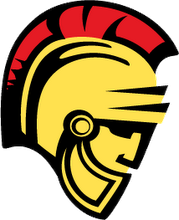 Weeks 1-2 (August 10-21)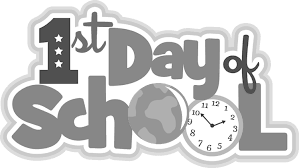 Weeks 3-4 (Aug. 24-Sept. 4)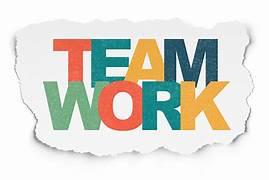 Weeks 5-6 (Sept. 8-18)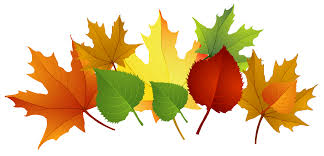 Weeks 7-8 (Sept.21 - Oct. 2)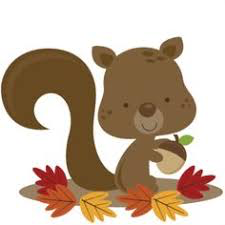 Weeks 9-10 (Oct. 5-16)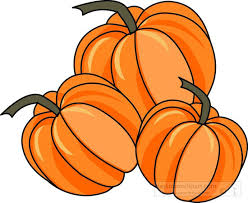 Weeks 11-12 (Oct. 19-30)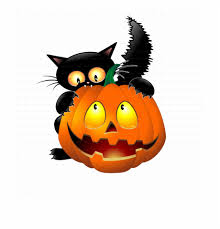 Weeks 13-14 (Nov. 2-13)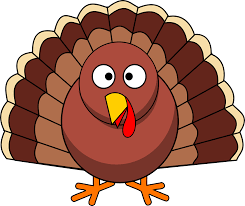 Weeks 15-16 (Nov. 16- Dec.4)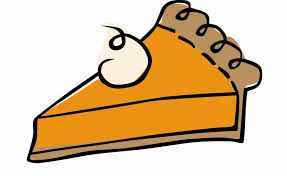 Weeks 17-18 (Dec. 7-18)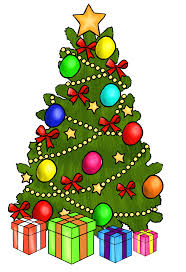 Mentor Teacher RolesResident RolesSuggested Co-Teaching StrategiesResident’s Reflections using the 5D+ RubricMentor Teacher Observations/EvaluationsUniversity Supervisor Observations/MeetingsInstructional lead during all lessons.____ Provide resident with a space in the classroom. ____ Write the resident’s name on the board for students.____Help your resident learn the classroom routines and allow him/her to take supporting role(s).____Communicate with students’ families to welcome the Resident teacher.____Set a co-planning time (ex. Tuesdays from 3:00 - 4:00). During this time, explain how you plan lessons and assessments. ____Share the school emergency plan and procedures.____Observe and get acquainted with the school, classroom, MT, and students, and schedule.____Take notes regarding classroom policies and procedure.____ Learn all your students’ names.____Send an introduction letter home to the parents.____Observe how the teacher communicates the learning target(s) through verbal and visual strategies and checks for student understanding of the learning target. ____ Ask questions to learn about the curriculum and teaching resources.____ Ask how you can assist your MT during instruction. Be proactive!____ Professionalism check: Are you coming/leaving at the time expected? Are you always dressed professionally?One Teach/One AssistOne Teach/One Observe Domain: Classroom Environment and CultureHow does the physical arrangement of the room, as well as availability of resources and space to both the teacher and students, purposefully scaffold and support student learning?How and to what extent do the systems and routines of the classroom reflect values of community, inclusivity, equity and accountability for learning?Domain: PurposeHow are the tasks/activities aligned to the learning target?How does the learning target clearly communicate what student will know and be able to do as a result of the lessons? What will be acceptable evidence of student learning?NoneNoneMentor Teacher RolesResident RolesSuggested Co-Teaching StrategiesResident’s Reflections using the 5D+ RubricMentor Teacher Observations/EvaluationsUniversity Supervisor Observations/MeetingsInstructional lead during all lessons.During co-planning time:     ____ Explain the overview of the week’s instruction and assessments.____ Explain how you are addressing different students’ needs in the classroom, or differentiating instruction. ____ Have resident take on teaching a small group of students at least once a day, in preparation for Observation #1. Please be open to allowing the resident to try an instructional approach that might be different from what you usually do, at least once or twice.____ Allow resident to practice classroom procedures such as transitions, lining up, walking to the library, etc.____ Continue to get to know your students. ____Say something positive that you notice to each student.____Observe and take notes on students in the class who may be exhibiting challenging behaviors. When are these behaviors occurring? What triggers these behaviors? What motivates this student?_____Understand students’individualized needs (IEP’s, 504, Language etc.).____ Be proactive- ask your MT how you might be able to assist and teach something you have learned in math or reading methods during a small group/whole-group lesson.____Ask for feedback on your implementation of classroom routines and take it with a growth mindset.____ Professionalism check: Are you just doing the bare minimum, or are you being proactive?Are you communicating effectively?One Teach/One AssistOne Teach/One ObserveDomain: Classroom Environment and CultureWhat is the climate for learning in this classroom? How do relationships (teacher-student, student-student) support or hinder student learning?Domain: PurposeHow do teaching points(s) support the learning needs of individual students meeting the learning target(s)?NoneIntroductory MeetingWeek of August 24-28Observation #1 Week of Aug. 31-Sept. 4 Send MT and ST copy of Observation #1.Mentor Teacher RolesResident RolesSuggested Co-Teaching StrategiesResident’s Reflections using the 5D+ RubricMentor Teacher Observations/EvaluationsUniversity Supervisor Observations/MeetingsInstructional lead during most lessons.During co-planning time:     _____Explain the overview of the week’s instruction and assessments. _____Determine which lessons resident will be responsible for preparing and teaching- tell resident to provide you with lesson outline for feedback within reasonable time frame._____Determine co-teaching strategies for each lesson.____ Explain how you are using informal assessments to modify instruction.____ Explain your assessment recording process.____ Have resident take on teaching a small group of students at least once a day, and allow resident to start teaching whole group lesson at least once day. Please be open to allowing the resident to try an instructional approach that might be different from what you usually do, at least once or twice.____ Teach at least one whole-group and/or one small group lesson a day.____ Continue to assist and observe as needed, and be clear on what your MT’s expectations are for each lesson. Ask for clarification if you are not sure. ____Practice determining success criteria based on learning goals for the lessons you teach.____ Ask how you can use an observable system for recording formative assessment data and use this to inform your teaching.____Ask your MT if there’s anything you can improve on. ____ Professionalism check: Are you fully prepared for the lessons you teach?Do you take feedback with an open mind and reflective attitude?One Teach/One AssistStation teachingDifferentiated teachingDomain: AssessmentHow does the instruction provide opportunities for all students to demonstrate learning? How does the teacher capitalize on those opportunities for the purposes of assessment?Observe one whole group lesson and provide specific, written feedback to the resident.NoneMentor Teacher RolesResident RolesSuggested Co-Teaching StrategiesResident’s Reflections using the 5D+ RubricMentor Teacher Observations/EvaluationsUniversity Supervisor Observations/MeetingsInstructional lead during most lessons.During co-planning time:     _____Explain the overview of the week’s instruction and assessments. _____Determine one subject area/unit resident will be responsible for preparing, teaching, and assessing- tell resident to provide you with lesson outline for feedback within reasonable time frame.____ Provide feedback on resident’s unit plan._____Determine co-teaching strategies for each lesson, especially to support students who have various learning needs. ____ Explain how you plan lessons to connect to students’ prior knowledge and provide relevance to their learning goals.____ Continue to assist and observe as needed, and be clear on what your MT’s expectations are for each lesson. Ask for clarification if you are not sure. ____ Review the content standards for the lessons you will teach, along with the curriculum.____Ask your MT for feedback on your lesson planning and teaching. ____ Professionalism check: Do you have a growth mindset towards your students?Are you doing your best to address your students’ learning needs in each lesson?One Teach/One AssistStation teachingDifferentiated teachingDomain: Curriculum and PedagogyHow do you scaffold the learning to provide all students with access to the intellectual work and to participate in meaning making?How are you developing conceptual understanding and discipline-specific habits of thinking that build upon one another?NoneObservation #2 Send MT and ST copy of Observation #2.Mentor Teacher RolesResident RolesSuggested Co-Teaching StrategiesResident’s Reflections using the 5D+ RubricMentor Teacher Observations/EvaluationsUniversity Supervisor Observations/MeetingsInstructional lead during most lessons.During co-planning time:     _____Explain the overview of the week’s instruction and assessments. _____Determine two subject areas/units resident will be responsible for preparing, teaching, and assessing- tell resident to provide you with lesson outline for feedback within reasonable time frame.____ Provide feedback on resident’s lessons, particularly the quality of questioning._____Determine co-teaching strategies for each lesson, especially to support students who have various learning needs. ____ Try co-teaching a parallel lesson.____ Explain how you provide opportunities for students to take ownership of their own learning.____ Fully prepare your lessons and ask for feedback on them before and after you teach. ____Ask your MT for feedback on your lesson planning and teaching. ____Ask your MT to observe your balance of teacher talk and student talk.____ Ask your MT how your effective your whole-class attention getters are working.____ Professionalism check: Are you mindful of your body language and facial expressions when speaking to students?Are you treating each student with kindness and respect?One Teach/One AssistParallel teachingDifferentiated teachingDomain: Student EngagementWhat is the frequency of teacher talk, student-initiated questions, student-initiated questions, student-to-student interaction, and student presentation of work?What specific strategies and structure are in place to facilitate participation and meaning making by all students?Observe one whole group lesson and provide specific, written feedback to the resident.NoneMentor Teacher RolesResident RolesSuggested Co-Teaching StrategiesResident’s Reflections using the 5D+ RubricMentor Teacher Observations/EvaluationsUniversity Supervisor Observations/MeetingsInstructional lead during most lessons.During co-planning time:     _____Explain the overview of the week’s instruction and assessments. _____Determine two subject areas/units resident will be responsible for preparing, teaching, and assessing- tell resident to provide you with lesson outline for feedback within reasonable time frame.____ Provide feedback on resident’s lessons, particularly on how the resident capitalizes on students’ strengths._____Determine co-teaching strategies for each lesson, especially to support students who have various learning needs. ____ Explain how you provide opportunities for students to clarify their thinking with one another.____ Fully prepare your lessons and ask for feedback before and after you teach. ____Ask your MT for feedback on your lesson planning and teaching. ____Ask your MT to observe how you capitalize on students’ strengths.____ Ask your MT how your effectively you provide opportunities to clarify their thinking with one another.____ Professionalism check: Are you reflecting daily on your lessons, and taking notes of the feedback or next steps provided?One Teach/One AssistParallel teachingDifferentiated teachingDomain: Student EngagementWhat does the student talk reveal about the nature of student thinking?What questions, statements, and actions does the teacher use to encourage students to share their thinking with one another, to build on one another’s ideas, and to assess their understanding of one another’s ideas?NoneObservation #3 Send MT and ST copy of Observation #3.Mentor Teacher RolesResident RolesSuggested Co-Teaching StrategiesResident’s Reflections using the 5D+ RubricMentor Teacher Observations/EvaluationsUniversity Supervisor Observations/MeetingsInstructional lead during most lessons.During co-planning time:     _____Explain the overview of the week’s instruction and assessments. _____Determine two subject areas/units resident will be responsible for preparing, teaching, and assessing- tell resident to provide you with lesson outline for feedback within reasonable time frame.____ Provide feedback on resident’s lessons, particularly on how the resident determines success criteria for the learning goals._____Determine co-teaching strategies for each lesson, especially to support students who have various learning needs. ____ Explain how you provide opportunities for to use the success criteria to communicate what they are learning.____ Fully prepare your lessons and ask for feedback before and after you teach. ____Ask your MT for feedback on your lesson success criteria. ____ Ask your MT how your effectively you provide opportunities for students to communicate their understanding about what they are learning and why they are learning it.____ Professionalism check: Are you reflecting daily on your lessons, and taking notes of the feedback or next steps provided?Parallel teachingDifferentiated teachingOne teach, one observe (MT observes the R) Domain: PurposeHow do students communicate their understanding about what they are learning and why they are learning it?How does their learning target clearly communicate what students will know and be able to do as a result of the lesson? What will be acceptable evidence of student learning?Observe one whole group lesson and provide specific, written feedback to the resident.NoneMentor Teacher RolesResident RolesSuggested Co-Teaching StrategiesResident’s Reflections using the 5D+ RubricMentor Teacher Observations/EvaluationsUniversity Supervisor Observations/MeetingsInstructional lead during most lessons.During co-planning time:     _____Explain the overview of the week’s instruction and assessments. _____Determine three subject areas/units resident will be responsible for preparing, teaching, and assessing- tell resident to provide you with lesson outline for feedback within reasonable time frame.____ Provide feedback on resident’s lessons, particularly on how the resident maximizes instructional time and uses positive student discipline._____Determine co-teaching strategies for each lesson, especially to support students who have various learning needs. ____ Explain how you provide opportunities for students to take risks and collaborate.____ Fully prepare your lessons and ask for feedback before and after you teach. ____Ask your MT for feedback on how you maximize instructional time and use positive student discipline.____ Ask your MT how your effectively you provide opportunities for students to take risks and collaborate.____ Professionalism check: Are you following through on feedback and suggestions to improve your practice?Are continuing to communicate regularly with your MT?Parallel teachingDifferentiated teachingOne teach, one observe (MT observes the R) Domain: Classroom Environment and CultureHow effective and consistent are your learning routines for discussion and collaborative work?                      NoneNoneMentor Teacher RolesResident RolesSuggested Co-Teaching StrategiesResident’s Reflections using the 5D+ RubricMentor Teacher Observations/EvaluationsUniversity Supervisor Observations/MeetingsInstructional lead during most lessons.During co-planning time:     _____Explain the overview of the week’s instruction and assessments. _____Determine three subject areas/units resident will be responsible for preparing, teaching, and assessing- tell resident to provide you with lesson outline for feedback within reasonable time frame.____ Provide feedback on resident’s lessons, particularly on how the resident provides opportunities for students to assess their own learning in relation to the success criteria._____Determine co-teaching strategies for each lesson, especially to support students who have various learning needs. ____ Explain how you provide opportunities for students use formative assessments to assess their own learning within a unit, determine learning goals, and monitor their progress over time.____ Fully prepare your lessons and ask for feedback before and after you teach. ____Ask your MT for feedback on how you maximize instructional time and use positive student discipline.____ Ask your MT how your effectively you provide opportunities for students to take risks and collaborate.____ Professionalism check: Are you maintaining excellence and integrity in all that you do?Parallel teachingDifferentiated teachingOne teach, one observe (MT observes the R) Domain: AssessmentHow does your understanding of each students as a learner inform how you push for depth and stretch the boundaries of student thinking?How do your students self-assess their progress on learning goals using the success criteria?Formative EvaluationPrint and draft the scores based on the past 18 weeks. Refer to the 5D+ Rubric and consider how effectively and consistently the resident demonstrated each subdimension. Bring the draft scores to the Triad meeting with the supervisor.Triad MeetingReview the scores for the Formative Evaluation. Make changes if needed. Guide the resident to determine goals and complete the growth plan together.Type up the final draft of the Formative Evaluation and email it to the MT and Resident.SUBMIT Observations 1-3 and the Formative Evaluation to the Field Services Office.POST GRADE for EDMS 4191/EDSE 4815/EDSE 4915